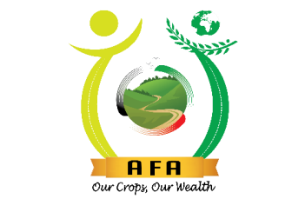 AGRICULTURE AND FOOD AUTHORITYHORTICULTURAL CROPS DIRECTORATENURSERY INSPECTION CHECKLISTDate: _________________________________________________________________Name of nursery:  _______________________________________________________Tel: ___________________________________________________________________E-mail: _________________________________________________________________Location of Nursery (County/Sub-county/Ward): _______________________________________________________________________________________________________Geo-coordinates: _________________________________________________________Acres: _________________________________________________________________KEPHIS Certificate No. (previous, if applicable): ________________________________Fruit Tree Nursery 1. ConventionalCrop			 	Variety 			No. of Seedling_________________ 	__________________	___________________________________ 	__________________ 	___________________________________ 	__________________	___________________________________ 	__________________	__________________2. Tissue CultureCrop			 	Variety 			No. of Seedling_________________ 	__________________	___________________________________ 	__________________ 	___________________________________ 	__________________	__________________Vegetable Seedlings Nursery1. ConventionalCrop			 	Variety 			No. of Seedling_________________ 	__________________	___________________________________ 	__________________ 	___________________________________ 	__________________	___________________________________ 	__________________	__________________2. Tissue CultureCrop			 	Variety 			No. of Seedling_________________ 	__________________	___________________________________ 	__________________ 	___________________________________ 	__________________	___________________________________ 	__________________	__________________Ornamental Seedlings Nursery1. ConventionalCrop			 	Variety 			No. of Seedling_________________ 	__________________	___________________________________ 	__________________ 	___________________________________ 	__________________	___________________________________ 	__________________	__________________2. Tissue CultureCrop			 	Variety 			No. of Seedling_________________ 	__________________	___________________________________ 	__________________ 	___________________________________ 	__________________	___________________________________ 	__________________	__________________INSPECTOR: ______________________________SIGN: ___________________________________________COUNTY DIRECTOR OF AGRICULTURE (CDA): _______________________________SIGN: ________________________________________________________________NAME OF OPERATOR: _______________________________SIGN: _____________________________________________No.Minimum RequirementsComplianceComplianceRemarksNo.Minimum RequirementsYesNoRemarks1High standards of field hygiene in the mother-block.2Disease free seedlings.3Free from organic and inorganic litter.4Clear separation of operation (soil mixing and potting,  seeding area, grafting area, hardening area and dispatch).5Year-round source of water.6Soil media is treated. (See evidence of treatment area)7Nursery layout is well secured from animals and other walking pests.8Nursery layout is East to West orientation for maximum light.9Nursery layout is on a gentle slope and allows for good drainage.10Structures are in place for the nursery operations.(Shade nets, polytunnels and insect proof net. For tissue culture a lab and hardening off area)11Source of seeds/rootstock for each fruit type is from certified source. 12Nursery block with grafted seedlings is well labeled with the seedling type.13Seedlings ready for dispatch are tagged with the seedling variety.14Distribution records of the nursery showing buyer’s name and contact, county, sub-county, physical location, and varieties purchased.15Nursery certificate is well displayed.